Western Australia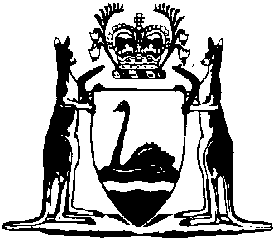 Evidence (Examination of witnesses outside the State) Regulations 1991Compare between:[05 Mar 2004, 01-a0-03] and [12 Mar 2008, 01-b0-08]Western AustraliaEvidence Act 1906Evidence (Examination of witnesses outside the State) Regulations 19911.	Citation 		These regulations may be cited as the Evidence (Examination of witnesses outside the State) Regulations 1991 1.2.	Commencement 		These regulations shall come into operation on the day on which section 9 of the Evidence Amendment Act 1987 comes into operation 1.3.	Judicial authorities prescribed for Act s. 109		Under section 109 of the Act, the courts or persons in Column 2 of the Table to this regulation are prescribed as appropriate judicial authorities for the place beside them in Column 1 of the Table.TableNotes1	This is a  of the Evidence (Examination of witnesses outside the State) Regulations 1991following table contains information about any reprint.Compilation table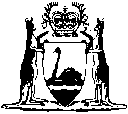 Column 1Column 2Australian Capital TerritoryThe Supreme Court
Magistrates CourtNew South WalesThe Supreme Court
The District Court
A Local CourtNorthern TerritoryA Judge of the Supreme Court
A MagistrateQueenslandThe Supreme Court
The District Courts
The  CourtsSouth AustraliaThe Supreme Court
A District Court
 CourtTasmaniaThe Supreme CourtVictoriaThe Supreme CourtCitationGazettalCommencementEvidence (Examination of witnesses outside the State) Regulations 19918 Mar 1991 p. 10328 Mar 1991 (see r. 2 and Gazette 8 Mar 1991 p. 1030)Reprint 1: The Evidence (Examination of witnesses outside the State) Regulations 1991 as at 5 Mar 2004Reprint 1: The Evidence (Examination of witnesses outside the State) Regulations 1991 as at 5 Mar 2004Reprint 1: The Evidence (Examination of witnesses outside the State) Regulations 1991 as at 5 Mar 2004